Справка о проведенном мероприятии в рамках реализации протокольных поручений Главы Чеченской Республики Р.А. Кадырова от 26.06.2015 г. № 01-29, от 27.01.2015 г. № 01-04, от 14.01.2015 г. № 01-02 с. Новый-Энгеной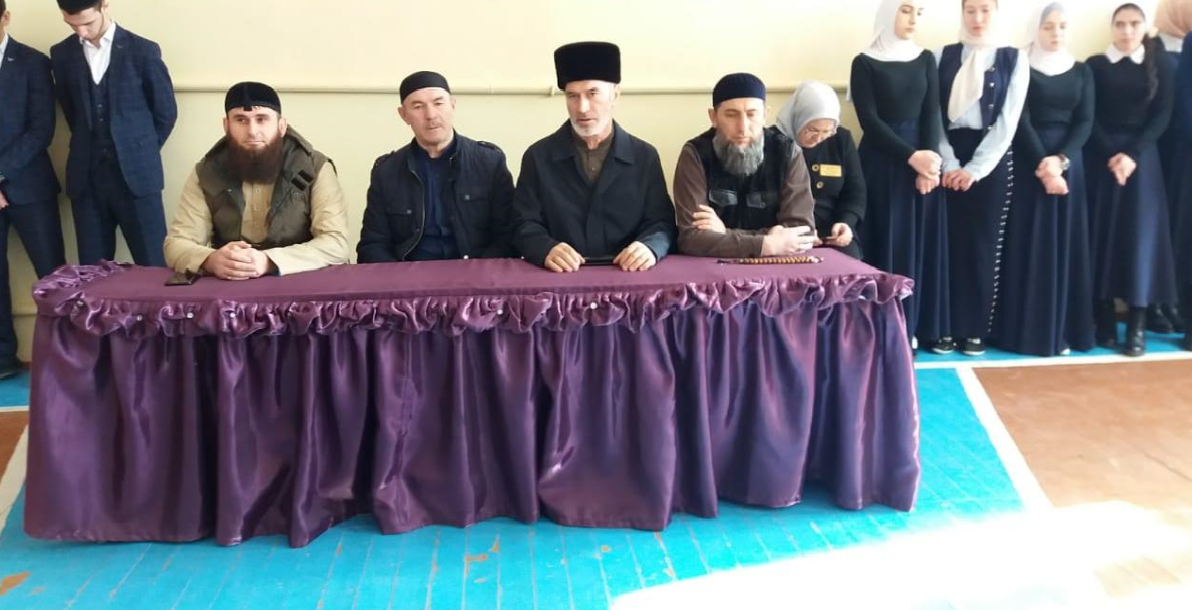 	В Ново-Энгеноевской СШ старейшиной села совместно с имамом села и с директором школы проведена беседа с учащимися старших классов. Темой обсуждения стало влияние гаджетов и интернета на сознание и здоровье молодежи. В ходе беседы рассказал, что чрезмерное просиживание за телефонами, компьютерами и другими гаджетами, чревато последствиями для организма человека. Также отметил, что это пагубно влияет и на психику молодежи, которая подвержена воздействию интернетных лжеидеологов. В связи с этим, призвал собравшихся ограничить использование интернета и повышать интеллект путем чтения книг школьной программы.